1/ LES CALQUES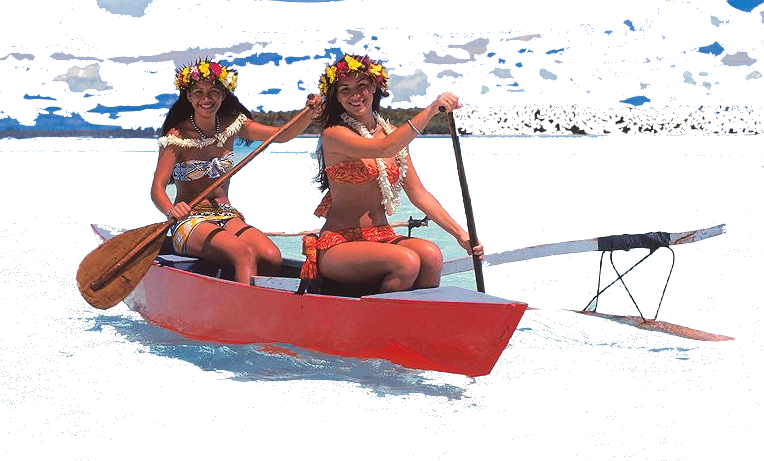 Ouvrir le fichier bora et le fichier pirogueUtiliser la baguette magique sur pirogue pour enlever le fond au maximunContinuer d effacer avec la gomme.Ensuite aller dans IMAGES/couleur de transparence  et choisir le blanc.Puis édition copier et coller dans bora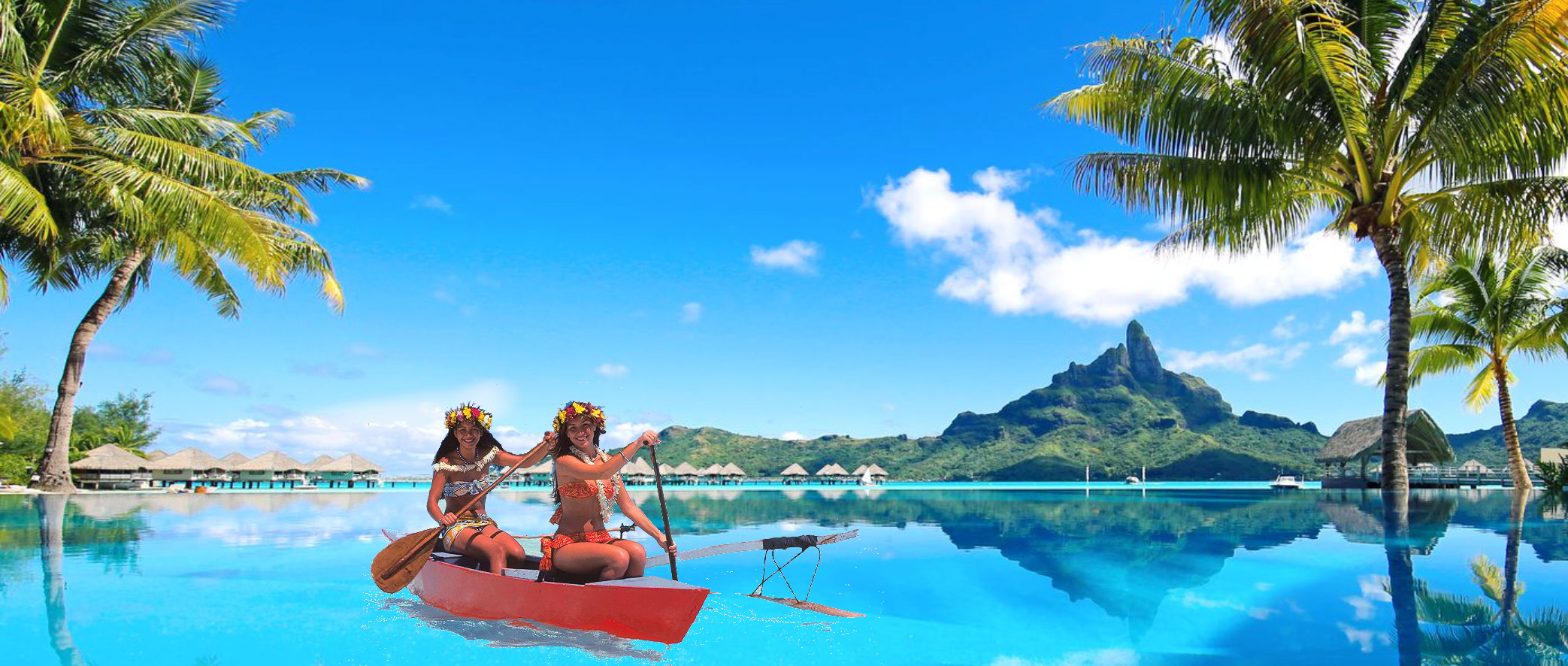 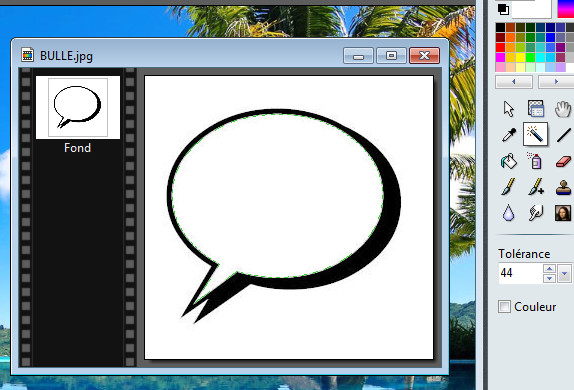 OUVRIR LE FICHIER BULLESRecadrer et ne garder que la bulle de droiteAvec la baguette magique cliquer a l’exterieur de la bulle puis menu Selection/InverseEnfin copier et coller dans boraReste a ecrire dans la bulle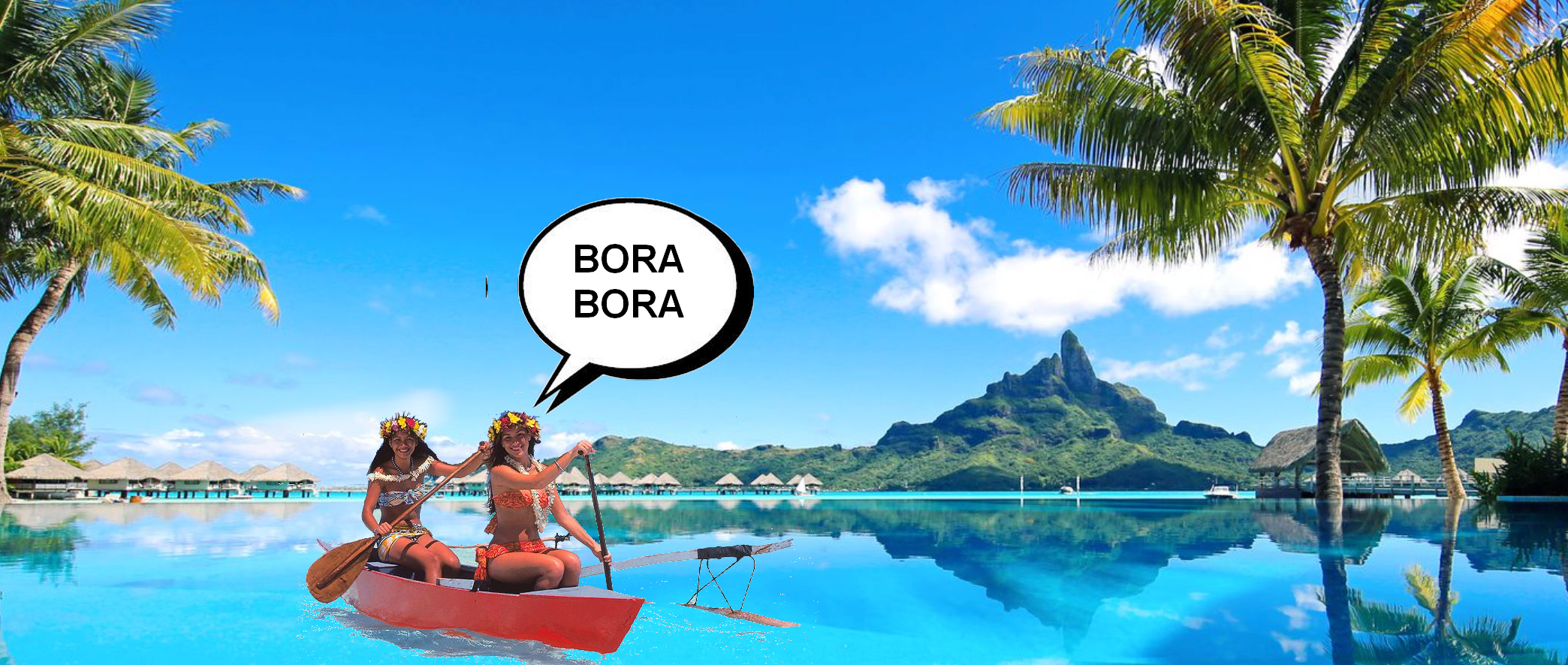 1/ ouvrir Foot.png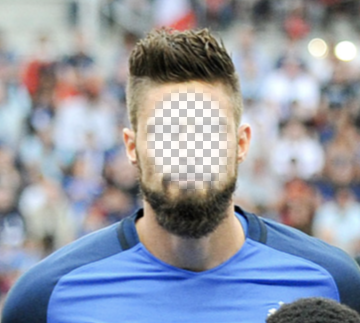 L’image est en png et non pas en jpeg car ainsi le fond de l’image peut être transparent. C’est impossible dans le format JpegEffacer le visage avec la gomme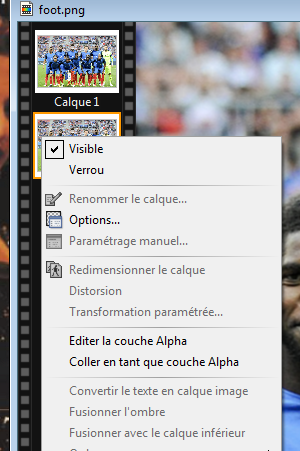 Dupliquer le fondBouton droit sur le calque de fond (petite fenêtre de droite)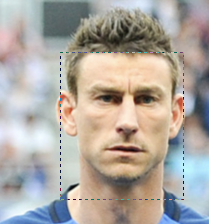 Sélectionner le visage d’un joueur et faire copier collerLe déplacer sur le visage du joueur effacéPuis faire glisser le calque 2 sous le calque 1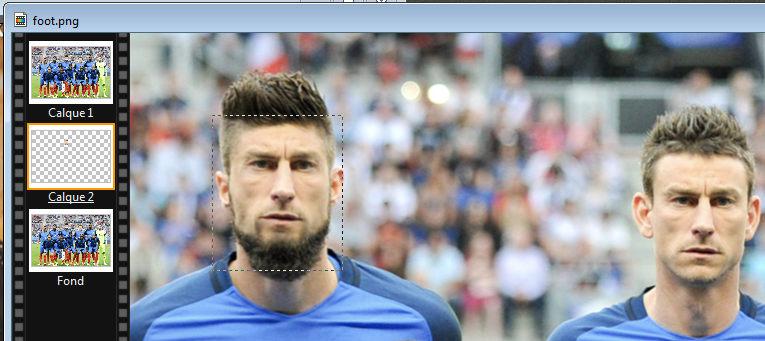 Essayer de refaire avec le même visage sur d’autres joueurs.CORRIGER LES YEUX ROUGESPrendre l’outils ellipse entourer l’oeil.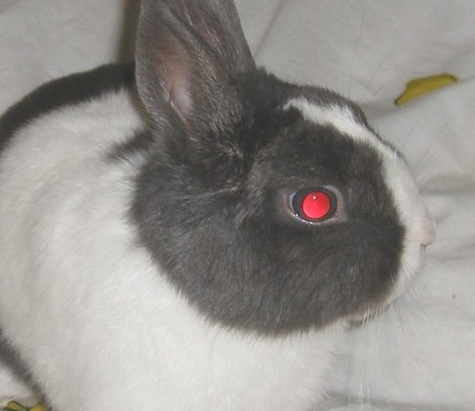 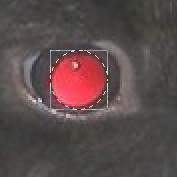 Filtre couleur variation de teinteChoisir le bleu clairChoisir Coloriser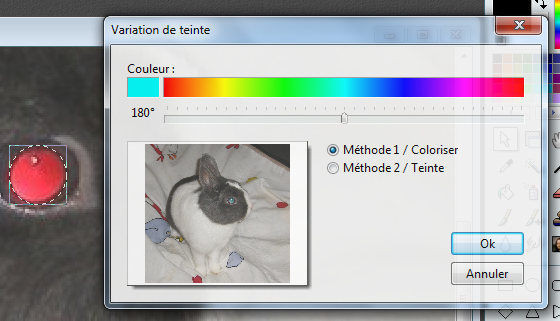 Puis ok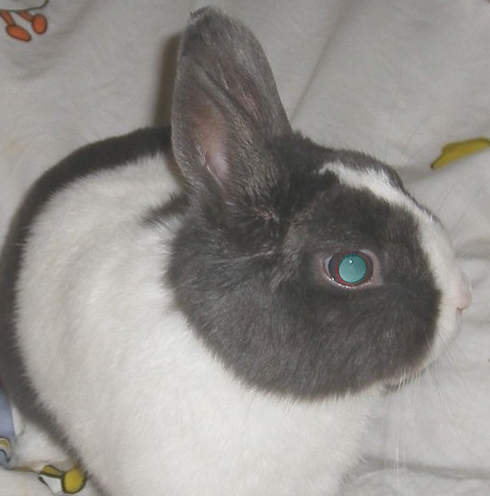 